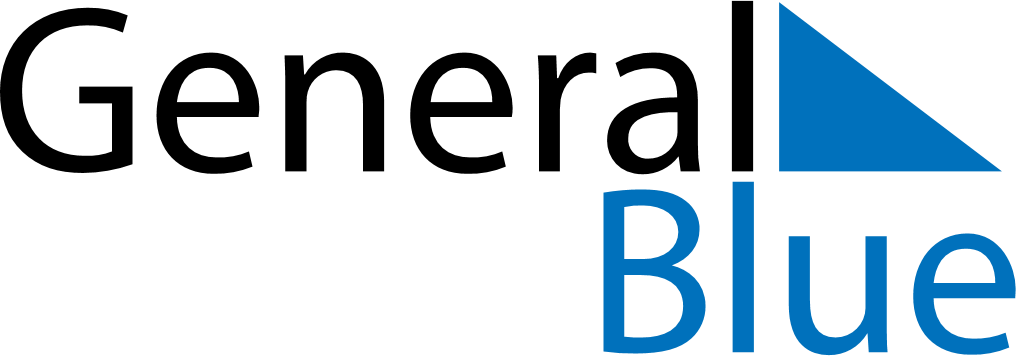 December 2018December 2018December 2018ParaguayParaguayMondayTuesdayWednesdayThursdayFridaySaturdaySunday123456789Virgin of Caacupe101112131415161718192021222324252627282930Christmas Day31New Year’s Eve